МУНИЦИПАЛЬНОЕ БЮДЖЕТНОЕ ДОШКОЛЬНОЕ ОБРАЗОВАТЕЛЬНОЕ  
УЧРЕЖДЕНИЕ «ДЕТСКИЙ САД №23 ст. АРХОНСКАЯ» 
  ПРИГОРОДНОГО МУНИЦИПАЛЬНОГО РАЙОНА РЕСПУБЛИКИ СЕВЕРНАЯ ОСЕТИЯ-АЛАНИЯ363120, ст. Архонская, ул. Ворошилова, 44 т.8 (867-39) 3-12-79 e-mail:tchernitzkaja.ds23@yandex.ru 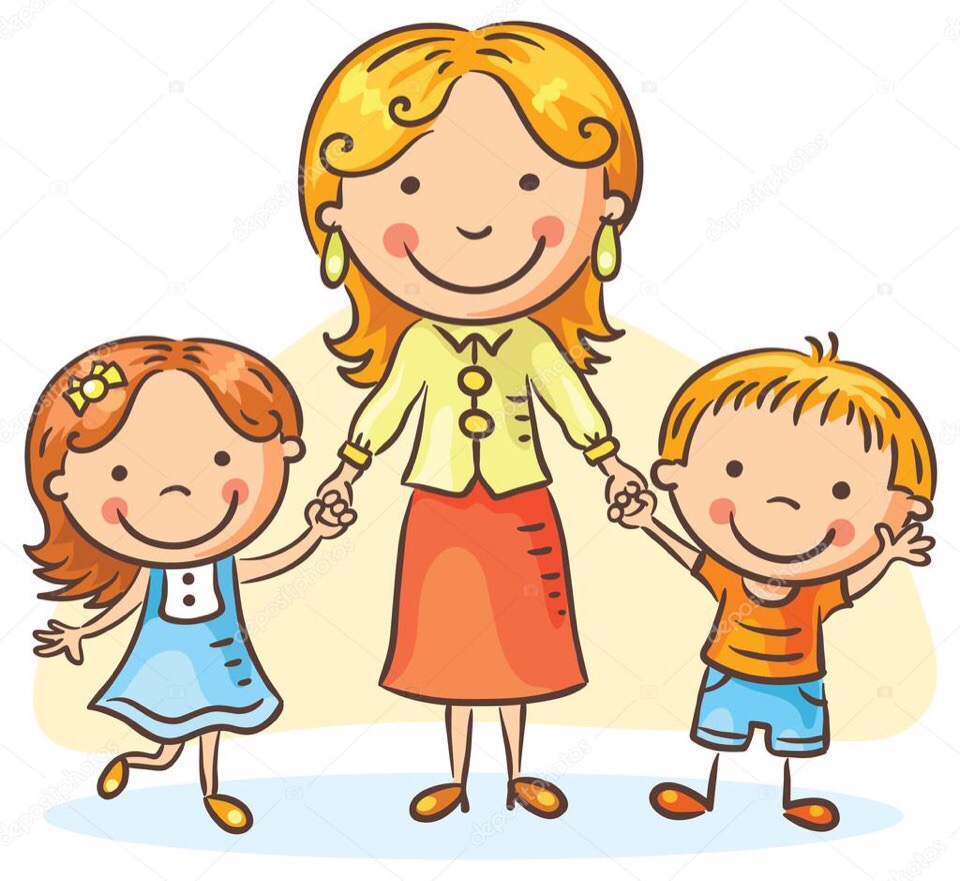 Подготовили и провели: воспитатели – Лакиза Ю.П. и Петрина Н.Н.2023-2024 уч.годЦель: Формирование у детей среднего дошкольного возраста детско-родительских отношений, пробуждения чувства уважения и любви к маме, умения выразить ей свою любовь словами и действиями.
Задачи: Дать понятие о празднике. Воспитывать уважение к женщине, как человеку, дарующему жизнь, хранительнице домашнего очага. Поддерживать доброжелательное общение в играх, танцах, продуктивной совместной деятельности. Учить детей выразительно исполнять песни, стихотворения. Продолжать развивать и поддерживать интерес детей к театрализованной деятельности.
Ход мероприятия:Ведущий – Наталья Николаевна: Здравствуйте, дорогие наши мамы и бабушки, здравствуйте гости! Сейчас на дворе ноябрь. Дни стали короче и холоднее. Но именно в ноябре есть праздник, который заставляет нас быть лучше, улучшает настроение и несёт доброту и тепло. Это День Матери.  И сегодня мы собрались в этом зале именно по этому поводу.  Ведущий – Юлия Петровна: День Матери — праздник пока молодой,Но все ему рады, конечно — Все, кто рождены под счастливой звездойИ мамы опеки сердечной!Мы в диких бегах суеты вековойПодчас забываем о маме, Спешим, растворяясь в массе людской,Всерьёз увлекаясь делами...А мама нас ждёт и ночами не спит,Волнуясь и думая часто — «Ах, как они там? — и сердце болит,И стонет, и рвётся на части...Решили на праздник мы вас пригласить,Хоть можно почаще, конечно.Желаем мы вам не болеть, не грустить,И любим мы вас бесконечно! Ведущий – Наталья Николаевна: Сегодня праздник, а в праздник принято дарить подарки. Мы решили не отступать от этой замечательной традиции и в самом начале нашего праздника подарить мамам… Встречайте! Лучший подарок - это ваши дети!Входят дети, садятся на стульчики.Ведущий – Юлия Петровна: Сегодня ваши дети приготовили для вас концерт. И начнётся он, конечно, песней о маме. Дети исполняют песню "Солнышко в окошко светит нам с утра"Солнышко в окошко светит нам с утраИ поёт о маме песню детвора.Песенку простую весело поём,Мамочку мы тоже солнышком зовём!              Припев:Знают дети, знают дети:Мама может всё на свете!Пропоём мы песню этуДля планеты всей!Нет мудрее и добрее,Нет дороже и милее,Нет на свете красивееМамочки моей!              Радостно на сердце и поёт душа,Песенка о маме очень хороша!Подхватили песню все друзья вокруг,Потому что мама — самый лучший друг!Припев:Знают дети, знают дети:Мама может всё на свете!Пропоём мы песню этуДля планеты всей!Нет мудрее и добрее,Нет дороже и милее,Нет на свете красивееМамочки моей!Ведущий – Наталья Николаевна: Сегодня вас ожидают встречи с играми, конкурсами, стихами, а возможно и неожиданностями. А вот будет ли сегодня весело, зависит от нас всех, дорогие друзья. Особые слова нужны для того, чтобы отблагодарить за заботу и ласку наших мам. И сейчас малыши прочтут для вас свои стихи.1-й ребёнок:Маму добрую моюОчень сильно я люблю.Мама любит меня тоже,Она в мире всех дороже!2-й ребёнок:Моя мама — лучше всех,Я люблю её за смех,За улыбку, за добро,Мама — солнышко моё!3-й ребёнок:У мамы красивые глаза,Очень добрая душа,Свою маму я люблю,Её очень берегу!4-й ребёнок:Мама в мячик поиграет,Мама куколку подарит,С мамой весело всем деткам,Мама жарит им котлетки!5-й ребёнок:Мама вкусно варит кашу,Мама песенки поёт,Мама нежно обнимаетИ конфетку мне даёт!6-й ребёнок:Мамочку любимуюКрепко обнимаю,Самую красивуюС Днём мамы поздравляю!Ведущий – Юлия Петровна: Ну, а теперь я, думаю, всем будет интересно узнать, насколько хорошо мамы знают своих детей.Конкурс 1. «Найди  своего ребёнка»Мамам нужно с завязанными глазами найти своего ребёнка на ощупь.Ведущий – Наталья Николаевна: Мы знаем, что все наши мамы отличные хозяйки. Но, всё же это поверим.Конкурс 2.   Игра: «Сварим борщ и компот»Одна мама собирает фрукты на компот, а другая – овощи на борщ.Ведущий – Юлия Петровна: О маме сложено очень много песен, стихов, пословиц и поговорок. Давайте и мы с вами сейчас попробуем сложить своё стихотворение для мамочки. Я буду задавать вам вопросы, а вы отвечать мне все вместе:- Кто пришёл ко мне с утра? - МАМОЧКА!- Кто сказал: «Вставать пора!» - МАМОЧКА!- Кашу кто успел сварить? - МАМОЧКА!- Чаю в чашку кто налил? – МАМОЧКА!- Кто же в садик нас собрал? – МАМОЧКА!- Кто меня поцеловал? – МАМОЧКА!- Кто же дома всё убрал? – МАМОЧКА- Кто любит наш весёлый смех? – МАМОЧКА!- Кто на свете лучше всех? – МАМОЧКА!Ведущий – Наталья Николаевна: Слово нашим мамам. Приглашаем вас на сцену.1-я мама: Что такое счастье? Таким простым вопросом,Пожалуй, задавался не один философ.А на самом деле счастье – это просто!Начинается оно с полуметра роста.2-я мама:Это распашонки. Пинетки и слюнявчик,Новенький описанный мамин сарафанчик.Рваные колготки… Сбитые коленки,Это разрисованные в коридоре стенки…3-я мама:Счастье – это мягкие тёплые ладошки,За диваном фантики, на диване крошки…Это целый ворох сломанных игрушек,Это постоянный грохот погремушек…4-я мама:Счастье – это пяточки босиком по полу…Градусник под мышкой, слёзы и уколы…Ссадины и раны. Синяки на лбу…Это постоянное «Что» да «Почему?»…5-я мама:Счастье – это санки. Снеговик и горка…Маленькая свечка на огромном торте…Это бесконечное «Почитай мне сказку»,Это ежедневные Хрюша со Степашкой…6-я мама:Это тёплый носик из-под одеяла…Заяц на подушке, синяя пижама…Брызги по всей ванной, пена на полу…Кукольный театр, утренник в саду…Все вместе:Что такое счастье? Каждый вам ответит;Оно есть у всякого: у кого есть дети!Ведущий – Юлия Петровна: А сейчас мы вновь предлагаем нашим мамам и детям поиграть.Конкурс 3: «Книга в семье» Проверим, как вы внимательно читаете детям сказки.В гости к бабушке пошла,Пироги ей понеслаСерый волк за ней следил,Обманул и проглотил. (Красная шапочка)Убежали от грязнулиЧашки, ложки и кастрюли.Ищет их она, зовётИ в дороге слезы льёт. (Федора)И зайчонок, и волчица –Все бегут к нему лечиться. (Айболит)Ждали маму с молокомА пустили волка в домКто же были этиМаленькие дети? (Семеро козлят)Как у Бабы у ЯгиНет совсем одной ноги,Зато есть замечательныйАппарат летательный. Какой? (Ступа)Знает утка, знает птица,Где Кощея смерть таится.Что же это за предмет? (Игла)Молодцы, справились!Ведущий – Наталья Николаевна: На хрупких плечах мамы лежит много разных дел. Рано утром просыпаются мамы, ведь им надо всех собрать и на работу не опоздать, приготовить ваши любимые блюда, поиграть с вами и при этом всегда оставаться красивыми. А кто же им помогает во всем этом?Конкурс 4. Воспитатель загадывает загадки для мам и детей, с юмором комментируя отгадки. 
1. Жужжит, но не летает, от пыли дом спасает. (пылесос)
2. Летом папа нам привёз в белом ящике мороз, и теперь мороз седой с нами летом и зимой, бережет продукты: мясо, рыбу, фрукты. (холодильник)
3. Эта прачка-автомат нам стирает всё подряд. (стиральная машина)
4. Не будильник, а звонит, не приемник – говорит. Угадайте, кто же он? Ну, конечно, … (телефон).
5. Он плывёт по простыне, как кораблик по волне. Он хозяйкам добрый друг электрический... (утюг).
6. Ежедневно в семь утра он кричит: «Вставать пора!» (будильник)7. Сушит ветер-суховей кудри мамочки моей. (фен)
8. В банки, в тюбики разлит, как сметана он на вид.
Мамам нравится он всем. Это ароматный … (крем).
9. В ушах блестят колечки, в них камушки-сердечки,
И прочные застежки на золотых … (сережках).
10. Чтобы быть красивой маме нужно тушь взять и румяна,
И накрасить губы надо перламутровой … (помадой).
Ведущий – Юлия Петровна: Молодцы, мамы! Мама, мамочка... А что самое важное для ребёнка? Это, конечно, родной дом и мамочка, которая всегда пожалеет и назовёт самыми добрыми и нежными словами — и солнышком, и котёнком, и зайчиком. Вы ведь так называете своих детей? Но у каждого есть своё домашнее, ласковое имя. А какое именно, нам поможет узнать конкурс. Конкурс 5.Мамочки, ваша задача - на листке бумаги, через запятую написать как можно больше ласковых слов для своего ребенка. На всё задание дается минута. После чего зачитаем слова и подсчитаем у кого больше. Ведущий – Наталья Николаевна: Молодцы! Это был последний конкурс. С ним вы тоже отлично справились. Пусть ваши лица устают только от улыбок, а руки от букетов цветов. Пусть ваши дети будут послушны, а мужья внимательны! Пусть ваш домашний очаг украшают уют, достаток, любовь.Ведущий – Юлия Петровна: Пусть мамы улыбаются,Пусть ярче будет мир,И счастье не кончаетсяВ любом краю земли.Пусть мамы, словно розы,Цветут без выходных,Вас поздравляем с праздником,Любимых, дорогих!Мы подарок маме покупать не стали, приготовили сами своими руками.Дети дарят подарки своим мамам. Им вручаются медали и благодарности.Исполняют танец «Ангел», со свечами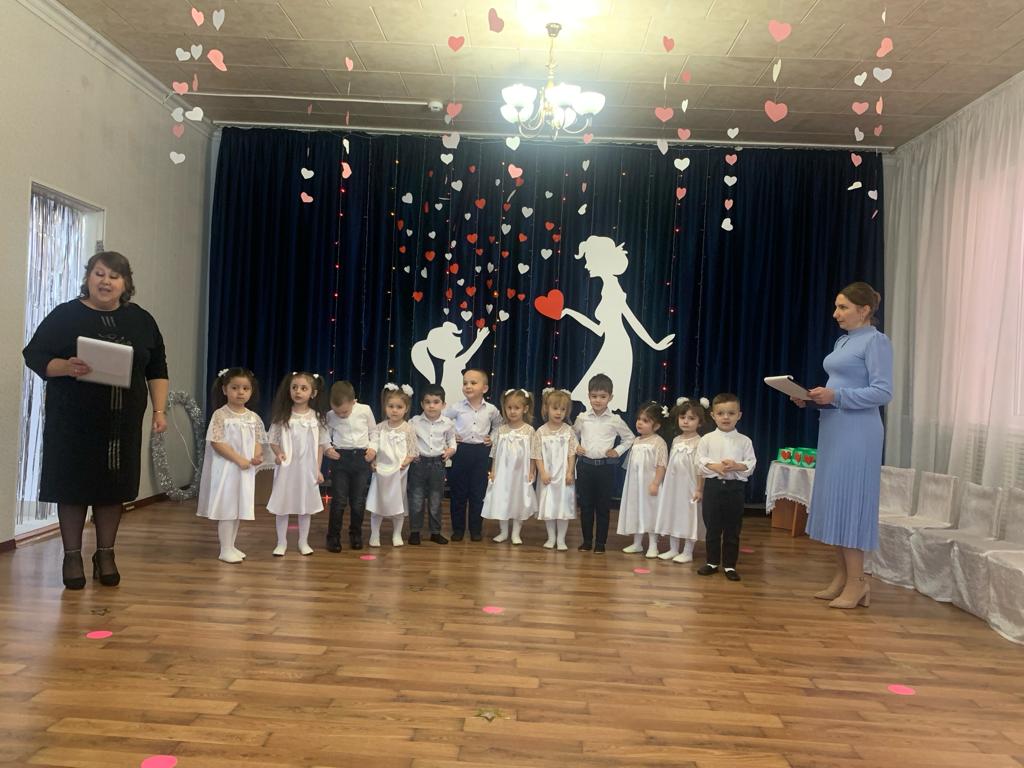 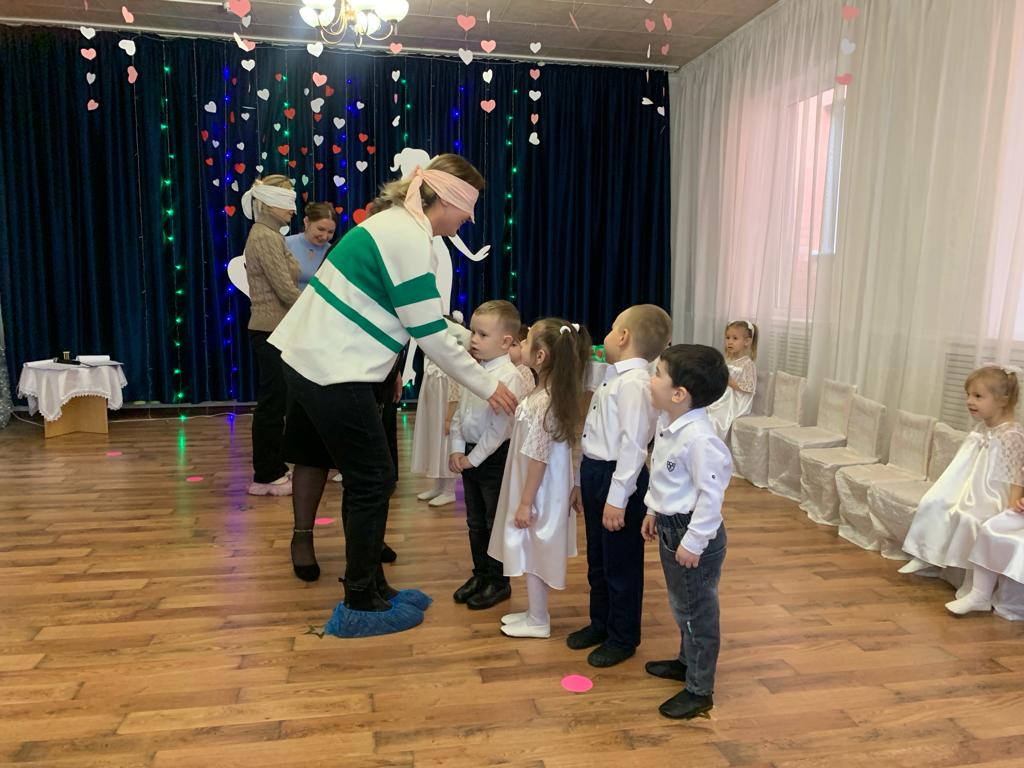 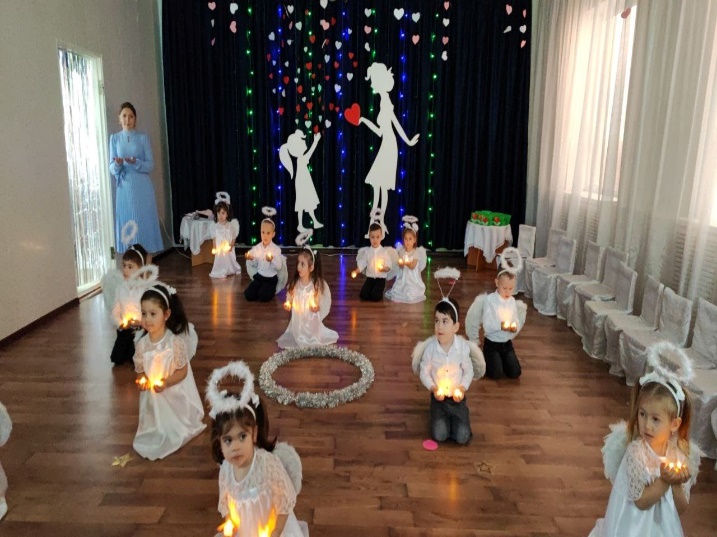 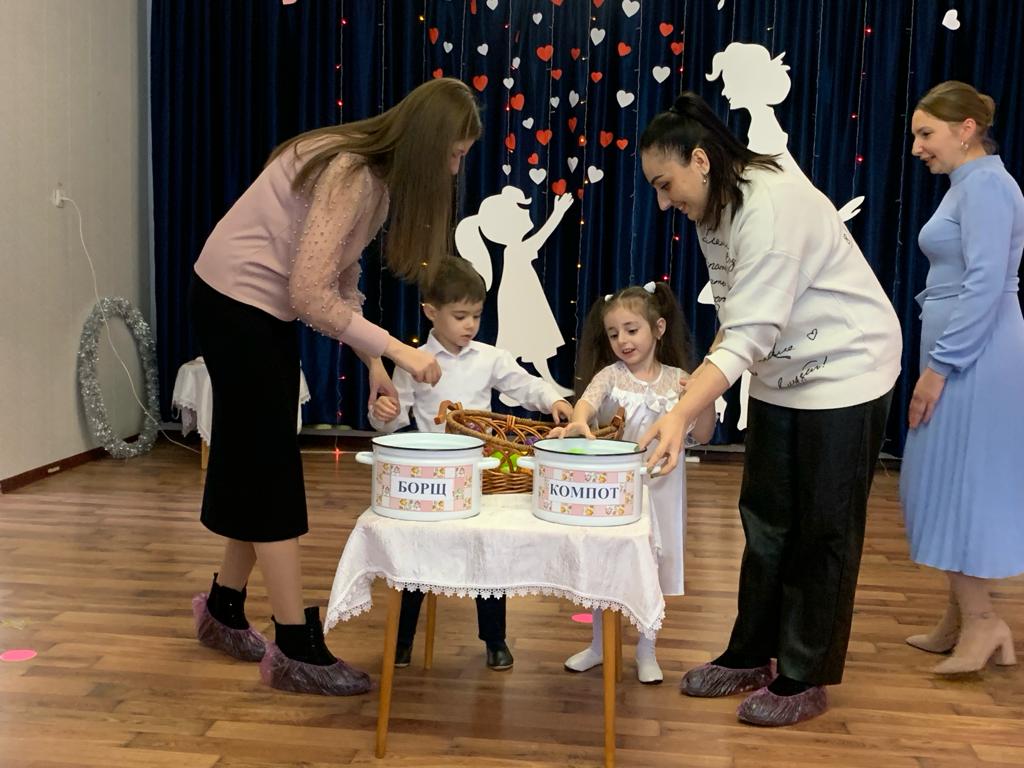 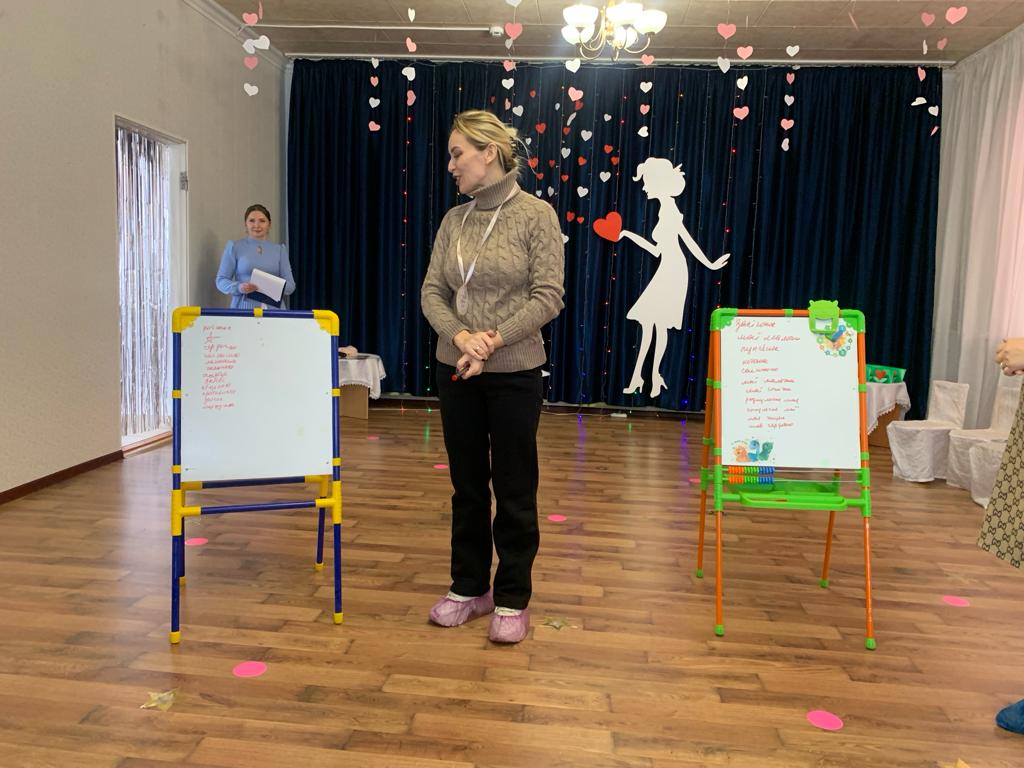 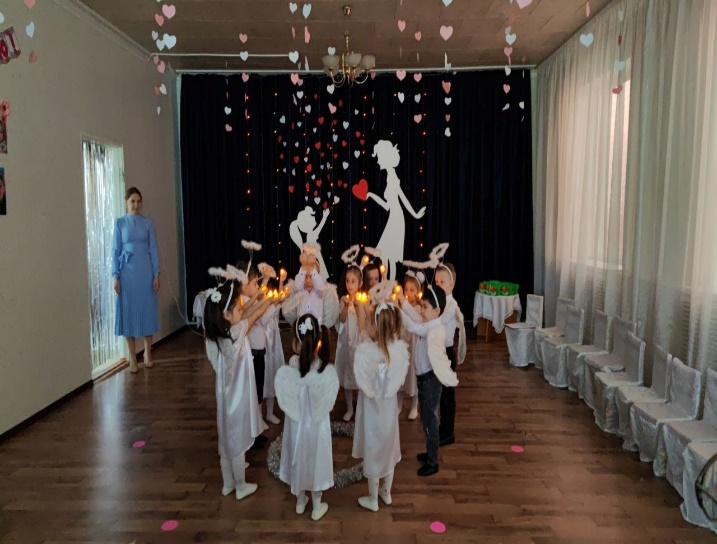 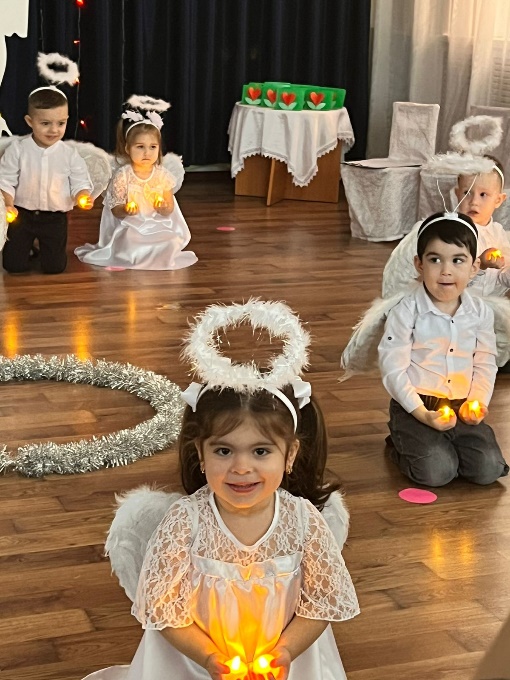 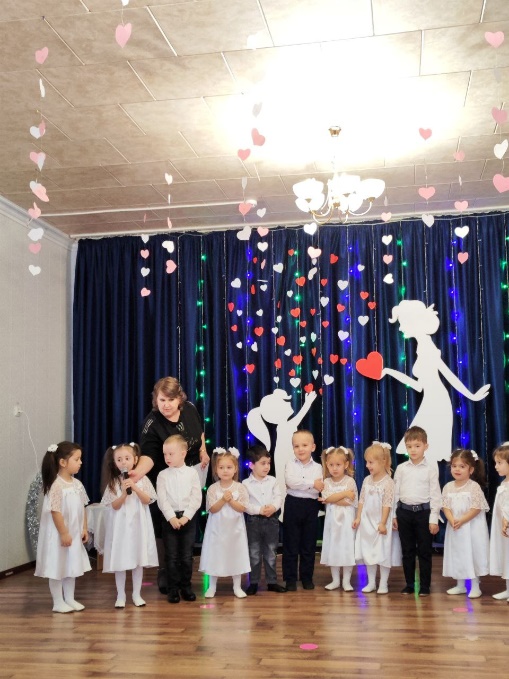 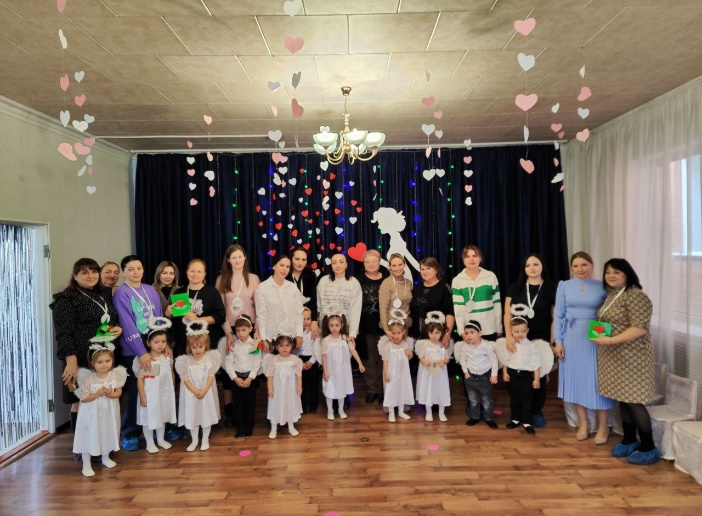 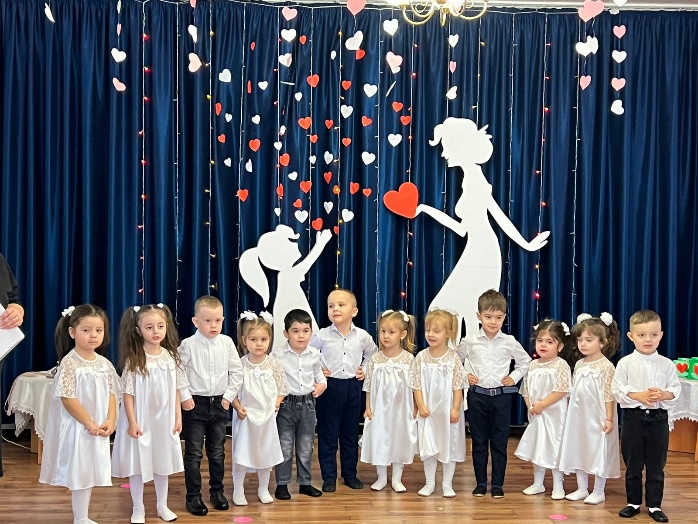 